государственное бюджетное общеобразовательное учреждение Самарской областисредняя общеобразовательная школа №10 г. о. Кинель Самарской областиструктурное подразделение детский сад  «Лучик»______________________________________________________________________________Показатели деятельности СП д/с «Лучик» за 2017 год.                                             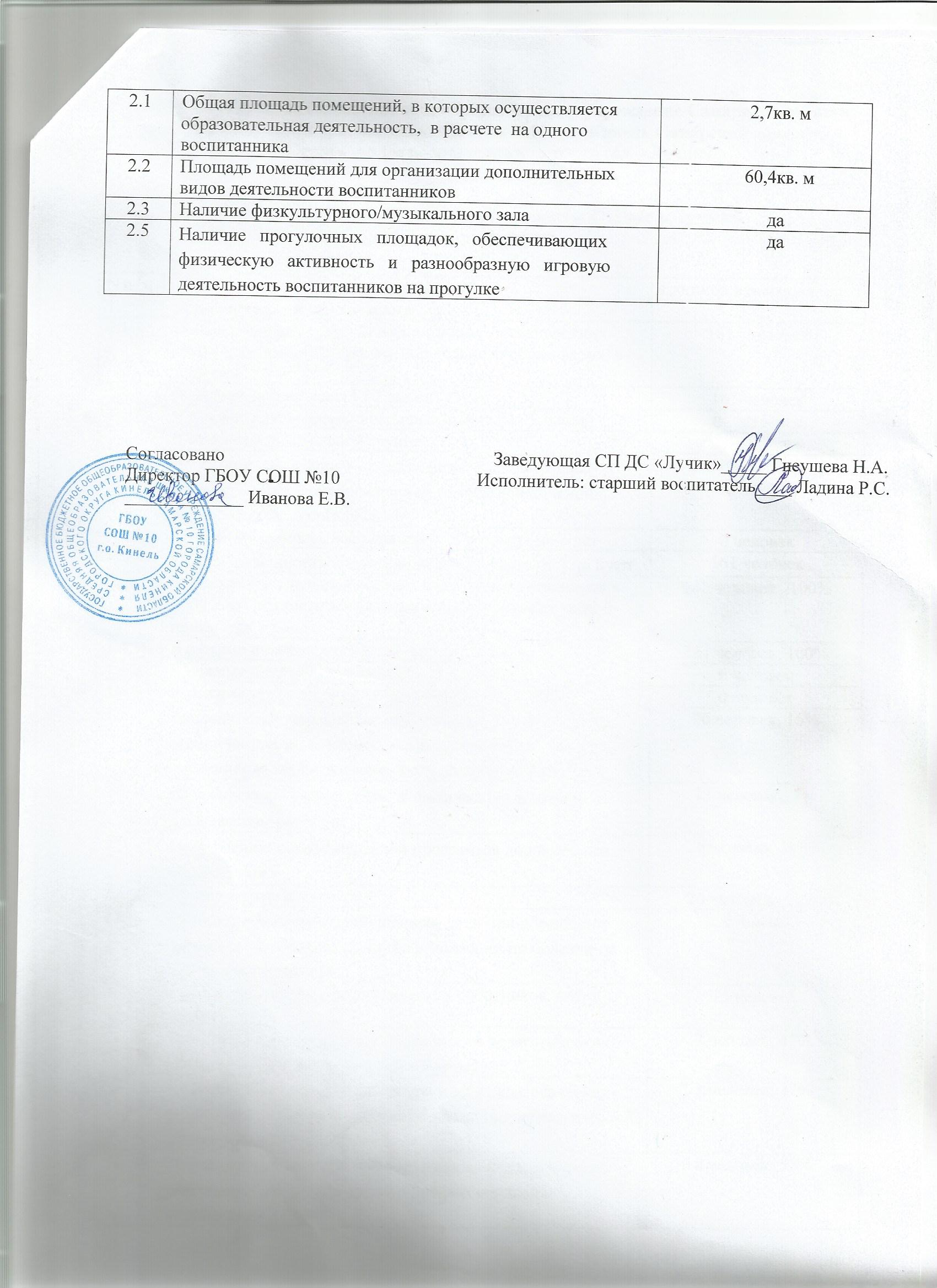 Nn/nПоказателиЕдиница измерения1.Образовательная деятельность1.1Общая    численность    воспитанников,    осваивающих образовательную программу дошкольного образования, в том числе:161   человек 1.1.1В режиме полного дня (12 часов)161 человек1.1.2В режиме кратковременного пребывания (3-5 часов)0    человек1.1.3В семейной дошкольной группе0     человек1.1.4В    форме    семейного    образования    с    психолого-педагогическим сопровождением на базе дошкольной образовательной организации0 человек1.2Общая численность воспитанников в возрасте до 3 лет0 человек1.3Общая численность воспитанников в возрасте от 3 до 8 лет161 человек1.4Численность/удельный вес численности воспитанников в общей численности воспитанников, получающих услуги присмотра и ухода:161 человек , 100%1.4.1:В режиме полного дня (8-12 часов)161 человек, 100%1.4.2В режиме продленного дня (12 - 14 часов)0 человек 1.4.3В режиме круглосуточного пребывания0 человек 1.5Численность/удельный вес численности воспитанников с ограниченными   возможностями   здоровья   в   общей численности воспитанников, получающих услуги:26 человек, 16%1.5.1По  коррекции  недостатков  в  физическом  и  (или) психическом развитии11 человек,  7%1.5.2По освоению образовательной программы дошкольного образования26 человек, 100%1.5.3По присмотру и уходу26 человек,100 %1.6Средний показатель пропущенных дней при посещении дошкольной образовательной организации по болезни на одного воспитанника5,4 день1.7Общая численность педагогических работников, в том числе:15 человек1.7.1Численность/удельный вес численности педагогических работников, имеющих высшее образование7 человек, 47%1.7.2Численность/удельный вес численности педагогических работников, имеющих высшее образование педагогической направленности (профиля)7 человек, 47%1.7.3Численность/удельный вес численности педагогических работников, имеющих среднее профессиональное образование8 человек, 53%1.7.4Численность/удельный вес численности педагогических работников, имеющих среднее профессиональное образование педагогической направленности (профиля)8 человек, 53%1.8Численность/удельный вес численности педагогических работников, которым по результатам аттестации присвоена квалификационная категория, в общей численности педагогических работников, в том числе:10 человек, 66%1.8.1высшая1 человека, 6%1.8.2первая9 человек, 60%1.9Численность/удельный вес численности педагогических работников в общей численности педагогических работников, педагогический стаж работы которых составляет:1.9.1До 5 лет2 человека, 13%1.9.2Свыше 30 лет 2 человека, 13%1.10Численность/удельный вес численности педагогических работников в общей численности педагогических работников в возрасте до 30 лет1 человек, 6%1.11Численность/удельный вес численности педагогических работников в общей численности педагогических работников в возрасте от 55 лет2 человека, 13%1.12Численность/удельный вес численности педагогических и административно-хозяйственных работников, прошедших за последние 5 лет повышение квалификации/профессиональную переподготовку по профилю педагогической деятельности или иной осуществляемой в образовательной организации деятельности, в общей численности педагогических и административно-хозяйственных работников18 человек, 69%1.13Численность/удельный вес численности педагогических и административно-хозяйственных работников, прошедших повышение квалификации по применению в образовательном процессе федеральных государственных образовательных стандартов в, общейчисленности    педагогических    и    административно-хозяйственных работников13 человек, 50%1.14Соотношение "педагогический работник/воспитанник" в дошкольной образовательной организации15человек/161человек1.15Наличие в образовательной организации следующих педагогических работников:1.15.1Музыкального руководителяда1.15.2Инструктора по физической культуреда1.15.3Учителя-логопедада1.15.4Логопеда     нет1.15.5Учителя-дефектолога нет1.15.6Педагога-психолога     да2.Инфраструктура